===========================================================================أجب عن جميع الأسئلة وعددها سبعالسؤال الأول: (16 علامه)1) أكتب من قوله تعالى :" وَلَا تُصَعِّرْ خَدَّكَ لِلنَّاسِ "، إلى قوله تعالى: " إِنَّ أَنكَرَ الْأَصْوَاتِ لَصَوْتُ الْحَمِيرِ" اكتب من قوله تعالى:" وَأَمَّا الَّذِينَ ابْيَضَّتْ وُجُوهُهُمْ " إلى قوله تعالى:" وَإِلَى اللّهِ تُرْجَعُ الأُمُورُ " أكتب من قوله تعالى :" انْفِرُواْ خِفَافاً " ، إلى قوله تعالى:" إِن كُنتُمْ تَعْلَمُونَ"				(6 علامات)2) من درس قصة ابني آدم أجب عما يلي:	أ) ما معنى المفردات والتراكيب الآتية:	(سوءة أخيه / يبحث في الأرض / يواري	)			(3 علامات)ب) علل ما يلي:*  سبب تقبل الله تعالى قربان أحدهم دون الآخر؟* سيحمل ابن ادم القاتل إثم كل من قُتِل ظلما إلى يوم الدين؟* لم يقبل الله تعالى ندم القاتل؟										(3 علامات)3) ما هو موقف المسلم من المنهج القرآني في القصص؟							(علامتان)4) حدد وسيلتان تعين المسلم على قراءة القرآن الكريم بشكل صحيح؟						(علامه)5) يعد الإعجاز العلمي جزء من الإعجاز الغيبي؟ وضح ذلك؟							(علامه)======================================================================السؤال الثاني: (15 علامه)1) أجمعت الأمة على الأخذ بالسنه وضح ذلك؟									(علامه)2) أكتب الحديث الآتي:	* " كل سلامي من الناس" إلى قوله  صلى الله عليه وسلم " والكلمة الطيبة صدقة"	* "المسلم أخو المسلم" إلى قوله صلى الله عليه وسلم: "دمه وماله وعرضه"						(4 علامات)3) من حديث خطر الذنوب: أجب عما يلي:	أ) من هو راوي الحديث؟											(علامه)	ب) عرف الصغيرة؟											(علامه)	ج) بين الحديث أصل الفلاح والصلاح في الدنيا والآخرة؟ فما هي؟					(علامه)	د) حدد دورك كمسلم فيما إن وقعت في الصغائر من الذنوب؟						(علامتان)4) وضح دور العلماء في مواجهة الأحاديث الموضوعة؟								(علامتان)5) من صاحب كتاب (المصنوع في معرفة الحديث الموضوع)؟							(علامه)6) ما موقف المسلم من الأحاديث الموضوعة؟									(علامتان)====================================================================السؤال الثالث: (10 علامات)1) بيّن المقصود بالدخان؟											(علامه)2) ما الذي يعصم المؤمن من الدجال؟										(علامتان)3) اهتم القرآن بالتأكيد على وجوب الإيمان باليوم الآخر، أذكر مظهرين من مظاهر هذا الإهتمام؟			(علامتان)4) من آثار الإيمان باليوم الآخر توجيه المسلم وانضباطه والتزامه بالعمل الصالح علل ذلك؟			(علامه)5) ما هو المنهج الذي تقوم عليه الدعوة الإسلامية ؟								(علامه)6) ما الخطأ في فهم الدليل الآتي ، قال صلى الله عليه وسلم "والله لا يؤمن والله لا يؤمن ... الذي لا يأمن جاره بوائقه"؟		(علامه)7) من أسباب التكفير التعصب الفكري والمذهبي إشرح ذلك؟							(علامتان)=======================================================================السؤال الرابع:( 11 علامات)1) ما الذي تعنيه قاعدة "العادة محكمة"؟										(علامه)2)  لم كان النبي صلى الله عليه وسلم يحرص على اكتشاف المهارات لدى الصحابة وإنمائها؟					(علامتان)3) أذكر أربعا من آداب الحوار التي على المسلم الإلتزام بها؟ 							(علامتان)4) عرف المقصود بكل من المفهومين القيم المهارية / القيم الأخلاقية والسلوكية									(علامتان)5) استشهد جلالة الملك عبدالله الثاني ابن الحسين – في ورقته النقاشية السادسة التي وجهها للأردنيين بالوثيقة، وضح سبب ذلك												(علامتان)6) تضمنت العهدة العمرية الكثير من المبادئ الإنسانية العظيمة، أذكر اثنتين من هذه المبادئ؟			(علامتان)=======================================================================السؤال الخامس: (21 علامه)1) ما حكم من حضر إلى البلد من سفر يوم الجمعة؟								(علامه)2) ما معنى مقاصد الشريعة؟											(علامه)3) على عاتق من تقع واجب حفظ الدين؟									(علامه)4) رتب الجمل في الجدول الآتي: وجوب الصلوات الخمس / وجوب التوسط والإعتدال في الإنفاق/ إباحة التخدير لغايات العلاج / لبس الملابس الساترة الجميلةتحريم الزواج ممن ينجبون أطفالا مصابين بالتلاسيميا / تحريم شتم الآخرين / اباحة الجمع بين الصلوات للمسافر/ تحريم السرقة/ وجوب طهارة البدن لصحة الصلاة / وجوب غض البصر / مشروعية الزواج / تحريم قتل النفس/ ندب السعي لطلب العلم/ تحريم الإحتكار/ تحريم شرب الخمر									(6 علامات)													(4 علامات)5) بين الحكم الشرعي لما يأتي:	أ) تزوجت امرأة وهي حامل بعد وفاة زوجها بأربعة أشهر وعشرة أيام؟	ب) خرجت امرأة متوفى عنها زوجها من بيتها نهارا لزيارة أهلها	ج) طلق رجل زوجته التي لم يدخل بها، وبعد شهر أراد مراجعتها دون عقد ومهر؟	د) طلبت امرأة الطلاق لأن زوجها يشتمها ويشتم أهلها؟	هـ) أقامت امرأة الدعوى على زوجها بسبب عيب جسدي به وكانت تعلم به أثناء العقد؟    		(5 علامات)6) بين دور المحكمة في حال إذا أقامت الزوجة دعوى تطلب فيها الخلع وافتدت نفسها من زوجها؟		(3 علامات)7) في حال الشقاق والنزاع ، إذا تعذر الإصلاح وتبين للحكمين تعذر استمرار الحياة الزوجية، فما توصيتهم؟	(3 علامات)8) ما دور دائرة الإصلاح والوساطة والتوفيق الأسري، أذكر ثلاث أدوار؟						(3 علامات)======================================================================السؤال السادس:( 16 علامه)1) عرف المقصود بكل منتنظيم الأولويات / ترتيب الأعمال وفق النتيجة / الفتوى / الجهاد بالمعنى العام 					(4 علامات) 2) أيهما أهم صلاة الظهر أم زيارة المريض ، مع التعليل؟							(علامه)3) ما المقصود بحق الحياة التي اقرتها الشريعة الإسلامية؟							(علامتان)4) ما الهدف من الحرية الفكرية في النظام الإسلامي؟								(علامه)5) من هم أطراف الفتوى؟											(علامتان)6) أقر الإسلام للمرأة حق المهر، وضح ذلك؟									(علامه)7) ما أنواع الجهاد في الإسلام؟											(علامتان)8) شرع الإسلام الجهاد بالمعنى الخاص ضمن ضوابط وأحكام شرعية. حددها؟					(علامتان)9) ما ردك على من يقوم بأعمال تحت مفهوم الجهاد كالإعتداء على موظفي السفارات والمؤسسات والناس؟	(علامه)======================================================================السؤال السابع: (11 علامه)1) عرف المقصود بكل من:الحضارة / الانتماء/ الأمة الإسلامية / العنف									(4 علامات)2) اشرح خصيصة الإنسانية والعالمية للحضارة الإسلامية؟ عدد اثنتان؟						(علامه)3) على ماذا يدل عمومية لفظ العلم في القرآن والسنة؟								(علامه)4) شعور الإنسان بالإحباط والفشل وضعف الثقة بالنفس يؤدي بصاحبها إلى ممارسة العنف، لماذا؟		(علامه)5) حدد اسلوبين من الأساليب التي شرعها الإسلام لحماية المجتمع من العنف؟					(علامه)6) كيف يتم اختيار أعضاء مؤسسة آل البيت الملكية للفكر؟							(علامه)7) ما هي اهداف رسالة عمان؟											(علامتان)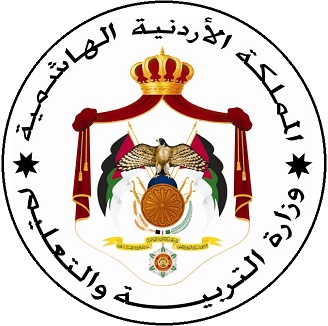 وزارة التربية والتعليم الامتحان التجريبي لمادة التربية الإسلاميةالتاريخ : مدرسة ضرار بن الأزور الثانويةالاسم :2017 – 2018	الدورة الشتويةالشعبه :المصلحة / المرتبةالضرورياتالحاجياتالتحسينياتحفظ الدينحفظ النفسحفظ العقلحفظ النسلحفظ المال